Проект «Персонализированная модель образования на Школьной цифровой платформе».Участие школы в проекте «Цифровая образовательная среда» позволит школе включиться и в Программу Сбербанка России «Цифровая платформа персонализированного образования в школе», реализуемой в рамках нацпроекта «Образование» по поручению Президента РФ от 30.01.2019 г. №Пр-118. Программа направлена на трансформацию современной школы таким образом, чтобы каждый ребенок получил персональное, современное и интересное именно ему образование и навыки, нужные в реальной жизни.Главная задача – превратить немотивированный труд школьника в труд увлекательный и увлекающий; убрать из образования всё, что непродуктивно, и гарантировать развернутую обратную связь между учителем и учеником. В 2020-2021 году мы начинаем эксперимент по внедрению модели Персонализированного обучения в 5 «А», 5 «Б» и 5 «Д» классах школы. 6 учителей школы, работающих в этих классах продолжают обучение на школьной цифровой платформе по курсу «Основы персонализированной модели образования».Период вынужденного дистанционного обучения школьников весной 2020 года показал актуальность проблемы оснащения семей компьютерной техникой, необходимой для использования цифровых образовательных ресурсов. По данным Минпросвещения России только 72,4 % школьников имеют персональный компьютер.ПАО Сбербанк в рамках программы «Цифровая платформа персонализированного обучения», реализуемой в соответствии с поручением Президента Российской Федерации, осуществляет развитие Школьной цифровой платформы, которая с 1 сентября 2020 года будет использоваться в не менее 2000 школ 42 регионов России.Несмотря на то, что платформа не заменяет очного образовательного процесса, а лишь дополняет его и позволяет организовать его в персонализированной модели образования, ее использование требует не только наличие соответствующей компьютерной техники в школе, но и дома для выполнения заданий на платформе.Разработанное дочерней структурой Сбербанка устройство «SmartBox», изначально предназначенное как медиаплеер для телевизоров, позволяет по своим функциональным характеристикам выступить клиентом для использования Школьной цифровой платформы – для этого потребуется всего лишь телевизор, клавиатура и доступ в интернет.Учитывая высокую потребность школьников в таких решениях, Сбербанк принял решение о выделении в рамках благотворительной акции 25 тыс. комплектов «SmartBox + клавиатура» с предустановленным доступом на школьную цифровую платформу для школьников, обучающихся с 1 сентября 2020 года на платформе и имеющих потребность в домашней компьютерной технике.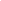 В сентябре 2020 года 11 обучающихся нашей школы  получили комплекты Smart Box: «Okkosmartbox+клавиатура» с возможностью подключения к Школьной цифровой платформе Сбербанка. Один комплект установлен в школьной библиотеке.В состав комплекта входит:- устройство «Окко Smart Box»;- беспроводная клавиатура со встроенным тачпадом (для использования «мыши»).Окко Сбербанк: https://471spb.edusite.ru/DswMedia/okkosberbank.pdf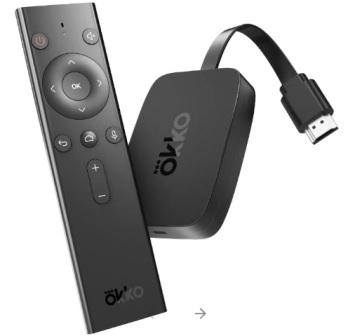 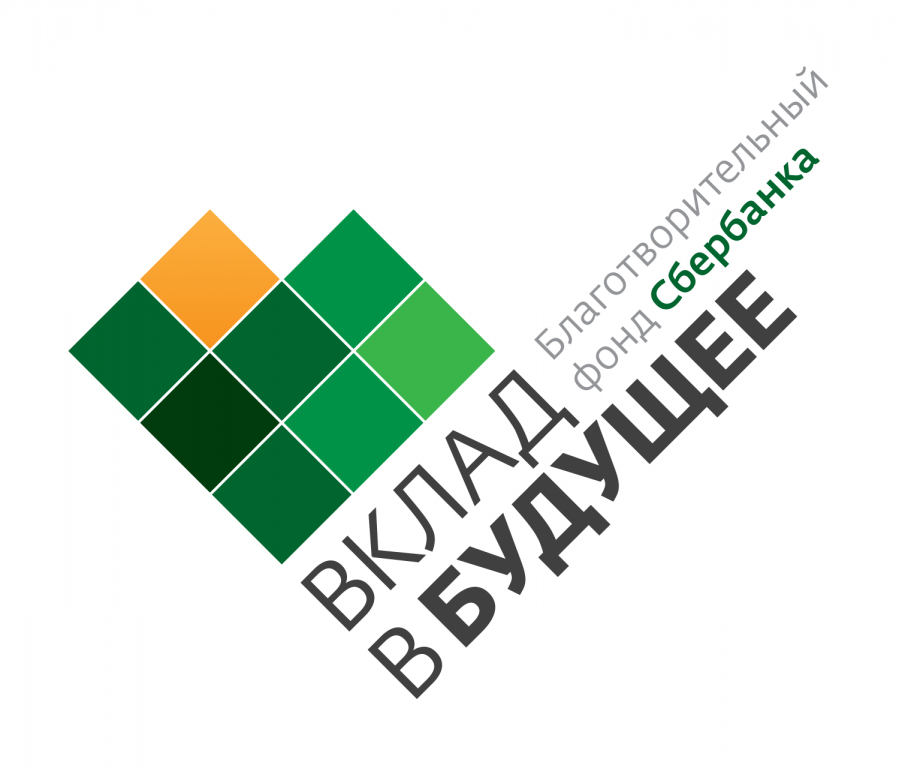 